О предоставлении разрешения на отклонение от предельных параметров разрешенного строительства, реконструкции объектов капитального строительстваВ соответствии со статьями 38, 40 Градостроительного кодекса Российской Федерации, статьей 85 Земельного кодекса Российской Федерации, постановлением администрации Новоалександровского городского округа Ставропольского края от 27 октября 2020 г. № 1531 «Об утверждении административного регламента предоставления администрацией Новоалександровского городского округа Ставропольского края муниципальной услуги «Предоставление разрешения на отклонение от предельных параметров разрешенного строительства, реконструкции объектов капитального строительства», учитывая рекомендации комиссии по организации и проведению публичных слушаний по вопросам градостроительной деятельности Новоалександровского городского округа Ставропольского края и результаты публичных слушаний (протокол публичных слушаний от 04 августа 2021 года, заключение о результатах публичных слушаний), администрация Новоалександровского городского округа Ставропольского краяПОСТАНОВЛЯЕТ:1. Предоставить Арутюнян Лене Миасниковне разрешение на отклонение от предельных параметров разрешенного строительства, реконструкции объектов капитального строительства «жилого дома блокированной застройки блок 1, 2» на земельном участке с кадастровым номером 26:04:170612:308, площадью 483 кв.м., расположенном по адресу: Российская Федерация, Ставропольский край, Новоалександровский городской округ, город Новоалександровск, переулок Казачий, земельный участок 30/2:в части минимального отступа от границ земельного участка с кадастровым номером 26:04:170612:309 до стен проектируемого объекта капитального строительства с 3 метров до 0,49 метров;в части минимального отступа от северной границы земельного участка до стен проектируемого объекта капитального строительства 1,94 метров.2. Предоставить Боковой Марине Николаевне разрешение на отклонение от предельных параметров разрешенного строительства, реконструкции объектов капитального строительства «жилого дома блокированной застройки блок 1, 2» на земельном участке с кадастровым номером 26:04:171015:34, площадью 376 кв.м., расположенном по адресу: Ставропольский край, Новоалександровский район, город Новоалександровск, улица Добровольского, 18, квартира 2, в части уменьшения расстояния от границ земельного участка с кадастровым номером 26:04:171015:15 до стен проектируемого объекта капитального строительства с 3 метров до 2,57 метров.3. Предоставить Гришичевой Наталье Валерьевне, действующей по доверенности от Лукашенкова Максима Александровича от 05.12.2018г., зарегистрировано в реестре № 26/10-н/26-2018-2-2852 разрешение на отклонение от предельных параметров разрешенного строительства, реконструкции объектов капитального строительства «магазин» на земельном участке с кадастровым номером 26:04:171030:221, площадью 516 кв.м., расположенном по адресу: Российская Федерация, Ставропольский край, Новоалександровский городской округ, город Новоалександровск, улица Гагарина, 554, в части уменьшения расстояния от границ земельного участка с кадастровым номером 26:04:171030:50 до стен проектируемого объекта капитального строительства с 1 метра до 0,86 метров.4. Предоставить Зубковой Светлане Анатольевне, Нетребко Наталье Андреевне, Зубковой Алине Дмитриевне разрешение на отклонение от предельных параметров разрешенного строительства, реконструкции объектов капитального строительства «жилой дом» на земельном участке с кадастровым номером 26:04:170514:93, площадью 1560 кв.м., расположенном по адресу: Российская Федерация, Ставропольский край, Новоалександровский городской округ, город Новоалександровск, улица Северная, земельный участок 192, в части уменьшения расстояния от границ земельного участка с кадастровым номером 26:04:170317:16 до стен проектируемого объекта капитального строительства с 3 метров до 0,08 метров.5. Предоставить Кладовой Марине Николаевне разрешение на отклонение от предельных параметров разрешенного строительства, реконструкции объектов капитального строительства «индивидуальный жилой дом» на земельном участке с кадастровым номером 26:04:170626:34, площадью 990 кв.м., расположенном по адресу: Ставропольский край, Новоалександровский район, город Новоалександровск, улица Ботаническая, дом 17, в части уменьшения расстояния от границ земельного участка с кадастровым номером 26:04:170620:56 до стен проектируемого объекта капитального строительства с 3 метров до 2,51 метров.6. Предоставить Маковкину Евгению Ивановичу, действующий по доверенности от Лопатиной Ольги Викторовны от 12.05.2021г., зарегистрировано в реестре № 26/10-н/26-2021-2-848 разрешение на отклонение от предельных параметров разрешенного строительства, реконструкции объектов капитального строительства «индивидуальный жилой дом» на земельном участке с кадастровым номером 26:04:020305:19, площадью 2400 кв.м., расположенном по адресу: Ставропольский край, Новоалександровский район, станица Расшеватская, улица Куйбышева, дом 28, в части минимального отступа от юго - западной границы земельного участка до стен проектируемого объекта капитального строительства 0,72 метра.7. Предоставить Митрофанову Михаилу Николаевичу разрешение на отклонение от предельных параметров разрешенного строительства, реконструкции объектов капитального строительства «жилого дома блокированной застройки блок 1, 2» на земельном участке с кадастровым номером 26:04:171015:35, площадью 467 кв.м., расположенном по адресу: Ставропольский край, Новоалександровский район, город Новоалександровск, улица Добровольского, 18, квартира 1, в части уменьшения расстояния от границ земельного участка с кадастровым номером 26:04:171015:33 до стен проектируемого объекта капитального строительства с 3 метров до 0,9 метров.8. Предоставить Тавакалян Сатик Вагаршаковне разрешение на отклонение от предельных параметров разрешенного строительства, реконструкции объектов капитального строительства «жилого дома» на земельном участке с кадастровым номером 26:04:171022:108, площадью 400 кв.м., расположенном по адресу: Российская Федерация, Ставропольский край, Новоалександровский район, город Новоалександровск, улица Железнодорожная, дом 104, в части уменьшения расстояния от границ земельного участка с кадастровым номером 26:04:171022:27 до стен проектируемого объекта капитального строительства с 3 метров до 0,80 метров.9. Контроль за исполнением настоящего постановления возложить на заместителя главы администрации Новоалександровского городского округа Ставропольского края Соболева А.А.10. Настоящее постановление вступает в силу со дня его подписания, и подлежит опубликованию в муниципальной газете «Новоалександровский вестник» и размещению на официальном портале Новоалександровского городского округа Ставропольского края в информационно – телекоммуникационной сети «Интернет».Глава Новоалександровскогогородского округаСтавропольского края                                                                С.Ф. Сагалаев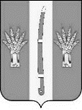 АДМИНИСТРАЦИЯ НОВОАЛЕКСАНДРОВСКОГО ГОРОДСКОГО ОКРУГА СТАВРОПОЛЬСКОГО КРАЯАДМИНИСТРАЦИЯ НОВОАЛЕКСАНДРОВСКОГО ГОРОДСКОГО ОКРУГА СТАВРОПОЛЬСКОГО КРАЯАДМИНИСТРАЦИЯ НОВОАЛЕКСАНДРОВСКОГО ГОРОДСКОГО ОКРУГА СТАВРОПОЛЬСКОГО КРАЯПОСТАНОВЛЕНИЕ12 августа 2021 г.г. Новоалександровск№ 1084